REQUERIMENTO Nº 1683/2020EMENTA: Informações sobre remoção de exemplar arbóreo, no São Cristovão.Senhora Presidente,Senhores Vereadores:Considerando o processo administrativo de nº 392/2019 que solicita a remoção de exemplar arbóreo na rua São Carlos, defronte ao número 132, no bairro São Cristovão, e que nesse processo foi indeferido o referente pedido de remoção.Considerando a Lei nº 3.868 de 29 de dezembro de 2004 que “Disciplina a arborização urbana no Município de Valinhos e outras providências” em especial; Artigo 10º - A supressão de árvores em vias ou logradouros públicos só poderá ser autorizada nas seguintes circunstâncias;I -  ...III – quando a árvore ou parte desta apresentar risco iminente de queda;IV – nos casos em que a árvore esteja causando comprovados danos permanentes ao patrimônio público ou privado; VII – quando se tratar de espécimes invasoras, com propagação prejudicial comprovada. (grifo nosso)            De acordo com os incisos III, IV e VII do artigo 10, neste entendimento o exemplar arbóreo deveria ter sido removido por estar causando danos tanto ao patrimônio público quanto ao privado.O vereador FRANKLIN, no uso de suas atribuições legais, requer nos termos regimentais, após aprovação em Plenário, que seja encaminhado ao Exmo. Senhor Prefeito Municipal, os seguintes pedidos de informações: (fotos em anexo)Há possibilidade de realizar nova vistoria no local e tomar as providências necessárias para assegurar a segurança dos moradores e transeuntes?Há possibilidade de supressão do exemplar arbóreo? Se sim, há previsão para remoção? Informar data.Se não, quais ações serão tomadas pela Municipalidade? Justifique.Justificativa: Este vereador, para atender solicitações de munícipes que moram transitam pelo local, faz a presente propositura.Valinhos, 14 de setembro de 2020.Franklin Duarte de LimaVereador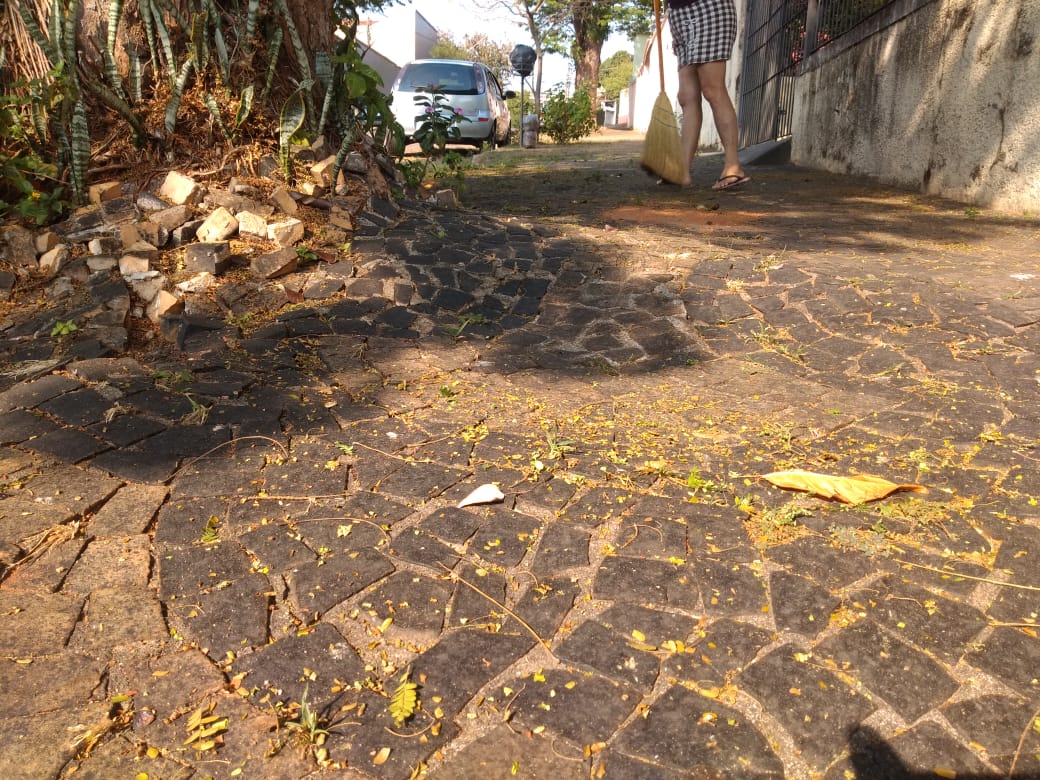 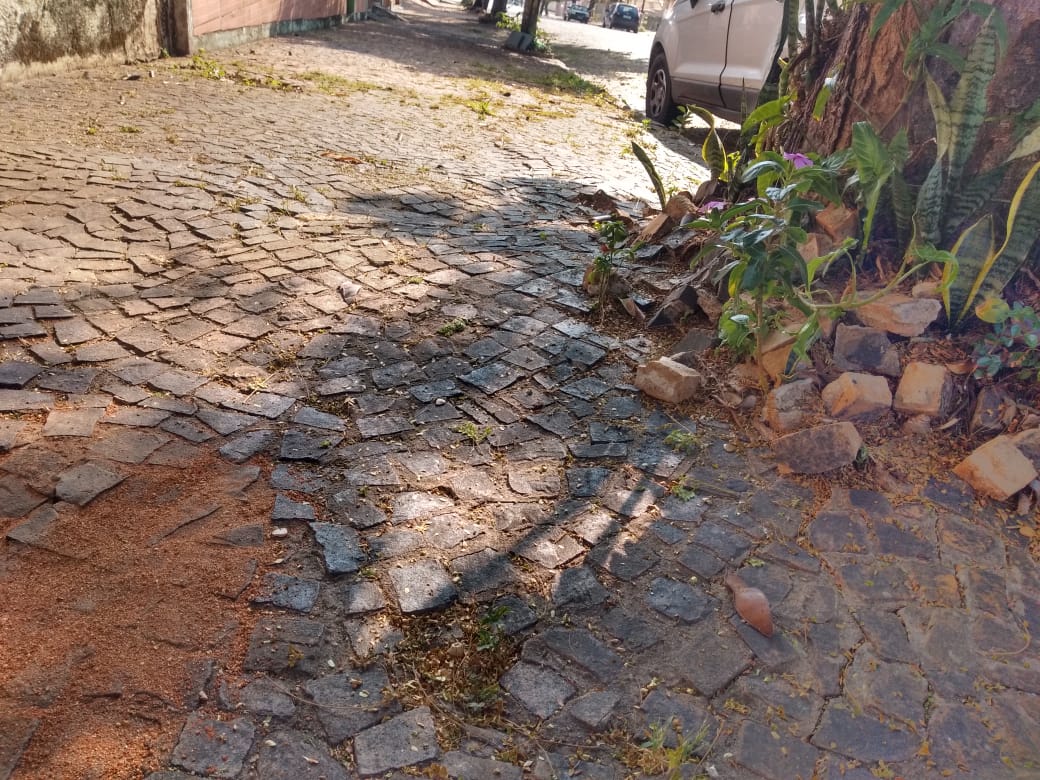 